Предсезонный кубок по мини-футболу «LIONS CUP»сезон «Весна-2024»Заявка на участиеПрошу ДОЗАЯВИТЬ следующих игроков:Прошу ОТЗАЯВИТЬ следующих игроков:С Регламентом Предсезонного кубка по мини-футболу «Lions Cup» сезон «Весна-2024» ознакомлен. Игроки команды соответствуют критериям проведения соревнований и прошли медицинское обследование, что подтверждаю подписью.Дата									Фамилия, ИмяЛИГА МИНИ-ФУТБОЛА ПРИДНЕСТРОВЬЯ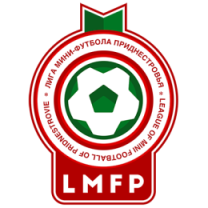 Название команды:Город:№ п/пИгровой номерФамилия, ИмяДата рожденияПозиция на поле:- вратарь- защитник- полузащитник- нападающийРазрешение врача12345№ п/пФамилия, Имя12345№ п/пФамилия, ИмяДата рожденияДолжностьE-mailТелефон1Капитан2Тренер3Менеджер4Руководитель